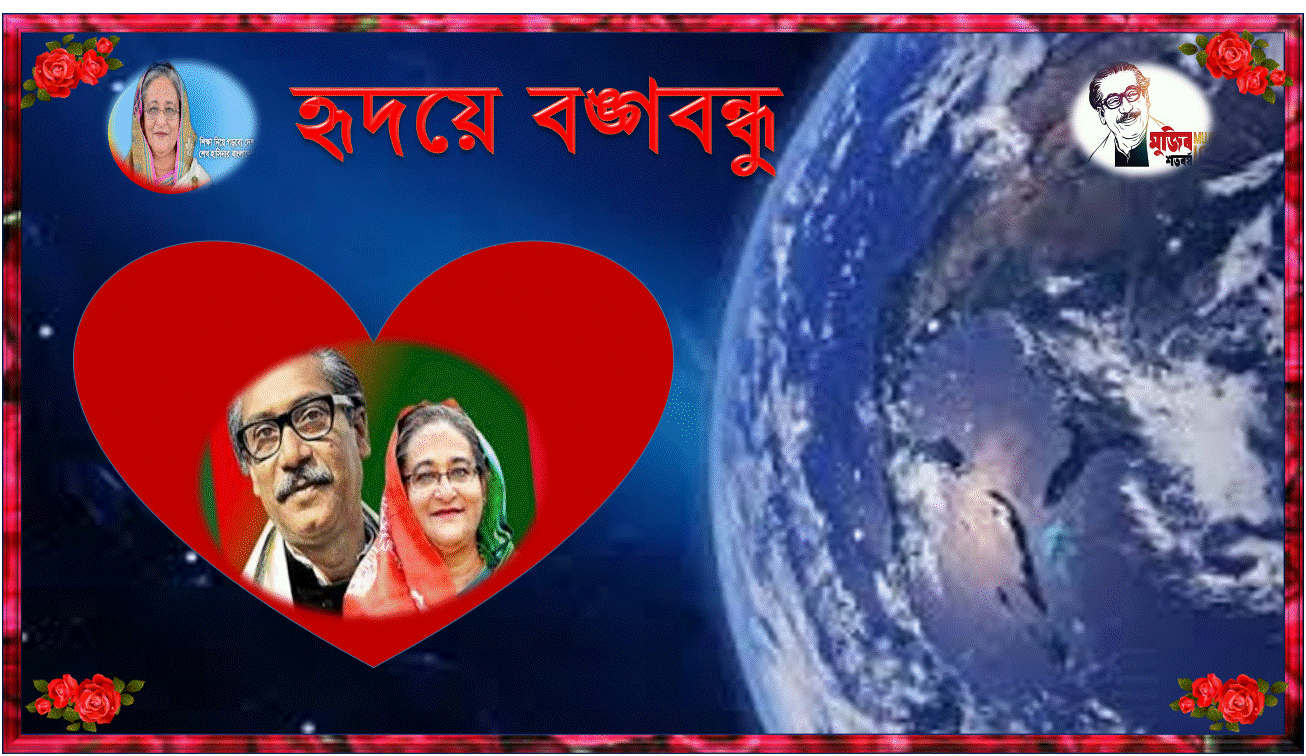 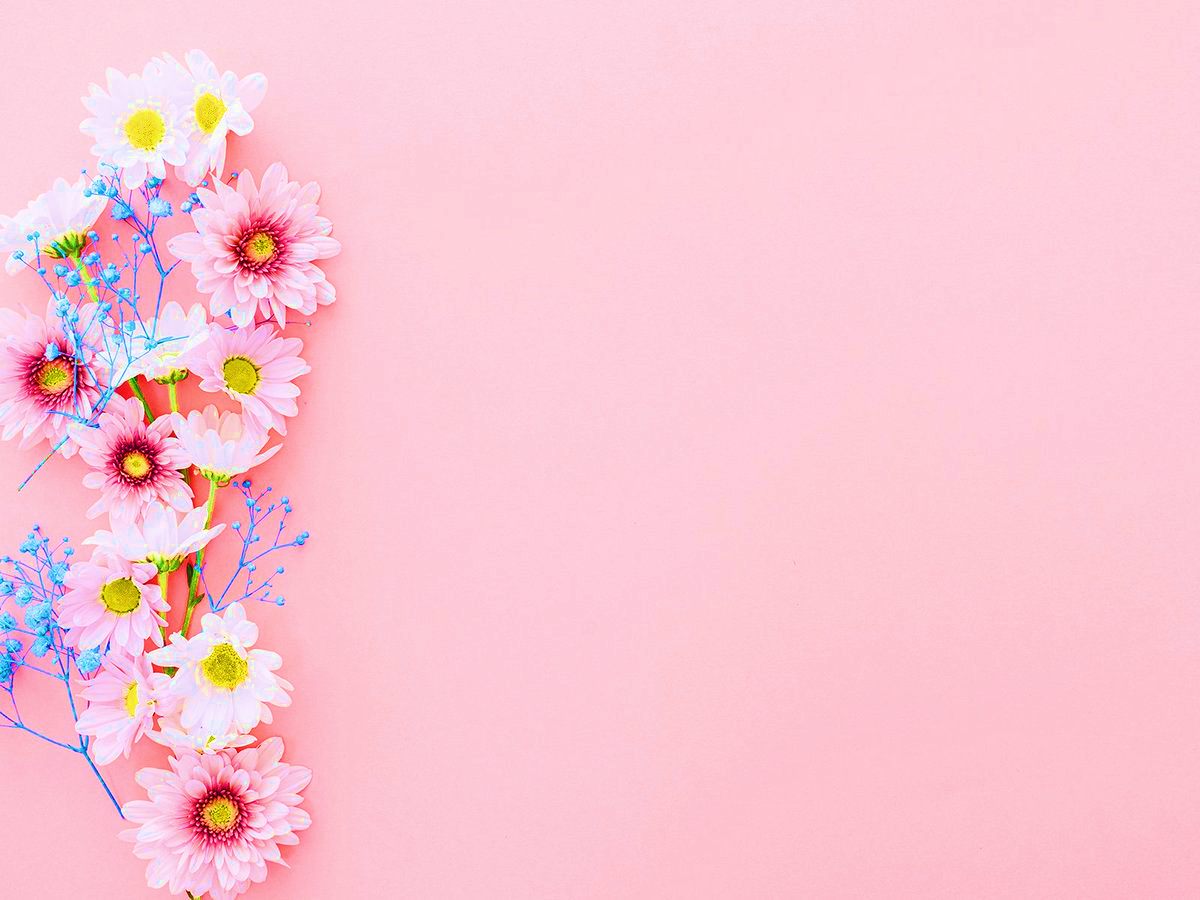    “হৃদয়ে বঙ্গবন্ধু”         তোমার স্বপ্নে এঁকেছিলে তুমি,                 একটি সোনার দেশ।             জাগরণে তুমি দিয়েছো আমাদের,                সোনার বাংলাদেশ।    সোনার বাংলা গড়বে তুমি,                 পিছপা হওনি কখনও। দ্বিধা করোনি এক মুহূর্ত,              বরণ করতে মরণও।                                                                                                        তুমি মোদের বঙ্গবন্ধু,                                                                            তুমি মোদের প্রাণ।          লাখো বাঙ্গালীর হৃদয়ে তুমি,              আজও আছো অম্লান। 